网站名称：全民营销说明：产品基本就是市面上的全民经纪人一样的功能，只是加了一个跳转链接，基本流程可参考全民营销程序：PHP+MYSQL  ThinkPHP框架跳链接贷款功能参考 test.zhongzhew.com/admin  admin  abc123456页面产品分类及说明分类目录及字段分享说明：佣金说明会员功能页面及说明页面及功能说明首页PC和手机端各一套PC和手机端各一套PC和手机端各一套栏目分类列表PC和手机端需要自适应PC和手机端需要自适应PC和手机端需要自适应具体项目详情展示PC和手机端需要自适应PC和手机端需要自适应PC和手机端需要自适应投资栏目例表页PC和手机端需要自适应PC和手机端需要自适应投资栏目详情页PC和手机端需要自适应PC和手机端需要自适应投资栏目采用众投模式，请参考众投网站采用众投模式，请参考众投网站手机端会员会员登录手机和PC自适应手机和PC自适应手机端会员会员会员佣金收入明细手机端会员会员会员佣金提现手机端会员会员会员下级会员下级手机端会员会员会员资料会员资料手机端会员会员会员身份认证会员身份认证发布项目需要实名认证手机端会员会员项目管理（列表展示+发布）项目管理（列表展示+发布）可按分类管理项目PC端会员会员首页会员首页会员首页PC端会员项目列表（列表展示+发布）项目列表（列表展示+发布）项目列表（列表展示+发布）可按分类管理项目PC端会员会员下级会员下级会员下级PC端会员会员资料会员资料会员资料PC端会员会员拥金（明细列表+提现）会员拥金（明细列表+提现）会员拥金（明细列表+提现）提示等赠送小页面比如，提示上传成功，请完善个人信息等比如，提示上传成功，请完善个人信息等比如，提示上传成功，请完善个人信息等   以上涉及页面包含设计+切图HTML两部分，工作量超过3小时不属赠送页，赠送页不超过10个。全权负责后期页面调整维护和优化工作   以上涉及页面包含设计+切图HTML两部分，工作量超过3小时不属赠送页，赠送页不超过10个。全权负责后期页面调整维护和优化工作   以上涉及页面包含设计+切图HTML两部分，工作量超过3小时不属赠送页，赠送页不超过10个。全权负责后期页面调整维护和优化工作   以上涉及页面包含设计+切图HTML两部分，工作量超过3小时不属赠送页，赠送页不超过10个。全权负责后期页面调整维护和优化工作   以上涉及页面包含设计+切图HTML两部分，工作量超过3小时不属赠送页，赠送页不超过10个。全权负责后期页面调整维护和优化工作项目类别功能成交返佣备注1.表单提交类发布项目方设置佣金，网站方审核并设定成交佣金比例，会员提交客户信息，商家及网站方及会员三方对客户进行跟进，三方可互动由商家结算给网站，然后网站在后台填入数据（填入数据需要扣减网站方的分成比例，比如佣金拿了10万，网站方要分佣20%，那么会员只能分配80%），系统按项目发布时设定的一二三级比例，自动分配数值到各个级别的会员，由会员最终提现如楼盘、装修、借贷、投资等纯线下跟进人工处理的项目分享方式：会员可分享该项目的页面，分享页面有报名入口，跳出表单并让客户提交个人信息，提交后提示报名成功，业务经理销后会联系您，并返回会员自己输入客户信息2.跳转链接项目由网站方发布并设定各个级别的返佣，会员分享产品链接或二维码，外部会员点链接或扫二维码后，在我们的系统里提交手机号码、姓名、身份证号后，跳转到其它网站提交信息并下载APP需要对方提供信息返回，然后系统进行判定是哪个会员的客户，数据返回到相应的会员二种方式：对方自动提供信息返回做对接对方每日提供EXCEL数据，我们导入后系统判定一般用于现金贷等导流项目也可用于注册推广，下APP等分享方式：产品页分享短网址带二维码的海报3.4.待定方式比如团购，有需要时对接一级分类二级分类三级分类数据字段房产住宅新房楼盘名称区域地址开发商物业公司楼盘均价楼盘介绍楼盘地图位置标注楼盘图片配套图片户型图片佣金:比例或金额佣金结算方式佣金结算周期房产住宅二手房小区名称区域地址面积楼层售价详情说明照片佣金:比例或金额佣金结算方式佣金结算周期房产商业用房商铺商圈区域地址面积楼层售价详情说明照片佣金:比例或金额佣金结算方式佣金结算周期房产商业用房办公房大楼名称区域地址面积楼层售价详情说明照片佣金:比例或金额佣金结算方式佣金结算周期房产商业用房厂房土地区域地址建筑面积占地面积售价详情说明照片佣金:比例或金额佣金结算方式佣金结算周期房产贷款信用贷款产品名称、业务类型、业务流程、申请条件、准备资料、贷款介绍、申请贷款（提交申请信息，手机号需要验证）、推荐客户（直接输入客户信息或转发）房产贷款汽车贷款企业贷款应急贷款跳转链接产品名称、申请人数(先有个虚假数值然后按刷新增加)、佣金(对外展示佣金)、最小额度、最大额度、结算方式、利率、佣金结算（固定金额或比例，需要设置三级）、产品LOGO、二维码背景图、二维码坐标、跳转链接、简介、所需证件、排序、申请条件、详情介绍参考test.zhongzhew.com/admin  admin  abc123456投资实业投资标题、项目介绍、风险提示、风险控制、回报率、申请、介绍股权投资标题、项目介绍、风险提示、风险控制、回报率、申请、介绍佣金:比例或金额佣金结算方式佣金结算周期房产抵押出借投资标题、项目介绍、风险提示、风险控制、回报率、申请、介绍佣金:比例或金额佣金结算方式佣金结算周期报名标题、介绍、佣金:比例或金额佣金结算方式佣金结算周期1.邀请会员注册分享目标群体：想赚钱的群体由网站方设置好分享语和海报图片，会员选择分享方式后进行分享，分享语和海报可提前设置多种，供会员自己选择，然后带上会员的独有链接或二维码分享出去，海报可以设置成任意图片，二维码位置可按坐标修改分享方式：短网址、海报图片2.网站分享目标群体：准客户及想赚钱的群体由网站方设置好分享语和海报图片，会员选择分享方式后进行分享，分享语和海报可提前设置多种，供会员自己选择，然后带上会员的独有链接或二维码分享出去，海报可以设置成任意图片，二维码位置可按坐标修改分享方式：短网址、海报图片3产品分享目标群体：有需求的直接客户由发布项目方在发布项目时设置好分享语和海报，网站方可以介入修改，然后加上会员属性分享，海报可以设置成任意图片，二维码位置可按坐标修改分享方式：短网址、海报图片4一级大类分享目标群体：有需求的潜在客户由网站方设置好分享语和海报图片，会员选择分享方式后进行分享，分享语和海报可提前设置多种，供会员自己选择，然后带上会员的独有链接或二维码分享出去，海报可以设置成任意图片，二维码位置可按坐标修改分享方式：短网址、海报图片佣金说明分配方式二三级会员可以设置为0，那么只需分配一级会员即可佣金分为二种准意向客户佣金和成交佣金比如楼盘和装修公司，只要确认客户有意向，到过现场，就会给一小部份佣金，成交后再给成交佣金分配方式二三级会员可以设置为0，那么只需分配一级会员即可佣金分为二种准意向客户佣金和成交佣金比如楼盘和装修公司，只要确认客户有意向，到过现场，就会给一小部份佣金，成交后再给成交佣金分配方式二三级会员可以设置为0，那么只需分配一级会员即可佣金分为二种准意向客户佣金和成交佣金比如楼盘和装修公司，只要确认客户有意向，到过现场，就会给一小部份佣金，成交后再给成交佣金分配方式二三级会员可以设置为0，那么只需分配一级会员即可佣金分为二种准意向客户佣金和成交佣金比如楼盘和装修公司，只要确认客户有意向，到过现场，就会给一小部份佣金，成交后再给成交佣金按比例分配网站方百分比一级会员百分比二级会员百分比三级会员百分比按金额分配网站方分配金额一级会员分配金额二级会员分配金额三级会员分配金额会员1.注册及登陆手机验证码登陆、手机+密码、微信三种登陆方式在发布项目或进行推荐时，提示进行公众号绑定，用于接收微信模板消息会员2.个人资料管理姓名、昵称、头像、签名，提现支付宝会员需要关联公众号会员3.会员级别会员会二级，普通会员和付费会员信用查询：普通会员和付费会员，价格不一样，在点击时提示付费升级会员4.我的团队例出自己发展的团队，如右图，点进去后可查看例表及个人，然后下级给自己赚了多少佣金当邀请好友时，需判断一下是否关联公众号，如果没有关联，提醒关联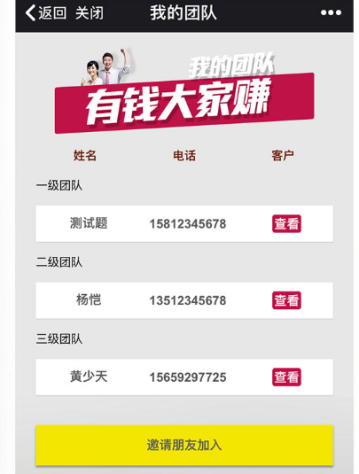 会员5.邀请朋友加入短网址分享，二维码分享二种后台可设定邀请朋友注册，奖多少佣金|再下一级奖多少，会员付费升级（每个级别的分佣比率可设定）例：3|2|1那么网站方每注册一个会员，就需要付出6元成本会员6.我的客户客户例表及详情，可查看商家的跟进记录，会员也可以对自己发展的会员进行跟进商家或会员，对客户跟进后，通过微信模板和手机短信通知对方，增加互动会员7.客户跟进记录商家或是会员都可对客户进行跟进并记录会员8.我的佣金客户成交后的佣金，佣金分：直接客户佣金，下面二级客户佣金，三级客户佣金会员9.佣金提现提现明细会员可对佣金提现，网站方设定一个最低提现金额比如：起提金额20元，那么佣金低于20元时，会员就无法提现金额、提现时间、状态（待审核、驳回、成功三种）提现需总后台人工审核，会员端状态分：待审核、提现成功，驳回提现网站后台端：确认提现、驳回二种按纽，网站后台在会员提现页，可查看会员提现的来由（比如：邀请会员赚了多少，下级献多少，佣金赚了多少）提现数据可日可按周、月、年导出EXCEL会员10互动信息通过模板消息和手机短信互动网站方对客户信息进行修改，通知会员和发布项目的人商家对客户信息修改，通知会员会员对客户信息备注，通知商家11发布项目任何会员都可以发布项目，当在公众号入口去发布项目时，需强制关联公众号发布项目时，需填写接收短信的手机号12首页首页的任一模块，后台都可设置是否显示出来，1.头部当前城市IP自动识别来源，自动定义前城市，可下拉选择城市首页首页的任一模块，后台都可设置是否显示出来，1.头部LOGO首页首页的任一模块，后台都可设置是否显示出来，1.头部站名首页首页的任一模块，后台都可设置是否显示出来，1.头部注册及登陆手机验证码登陆、手机+密码、微信三种登陆方式首页首页的任一模块，后台都可设置是否显示出来，1.头部分享短网址和二维码图片二种方式任选首页首页的任一模块，后台都可设置是否显示出来，2.广告图片首页首页的任一模块，后台都可设置是否显示出来， 3分类分类当如果产品分类多时，自动换行，后台要求可做到随意添加分类及分类下面的产品首页首页的任一模块，后台都可设置是否显示出来， 3分类分类排序在添加分类时，可设置数字进行排序首页首页的任一模块，后台都可设置是否显示出来， 3分类分类排序分类下面设二级分类，在添加时也可排序首页首页的任一模块，后台都可设置是否显示出来， 3分类分类排序二级分类下面是添加产品，也可进行排序首页首页的任一模块，后台都可设置是否显示出来，4搜索功能可按一级分类、二级分类或关健词进行搜索首页首页的任一模块，后台都可设置是否显示出来，5栏目栏目可排序首页首页的任一模块，后台都可设置是否显示出来，6信用查询第三方产品，付费以后跳转到第三方去，或者调用数据过来，这一块待定首页首页的任一模块，后台都可设置是否显示出来，但是，在查询时，需要判断会员级别，不同会员查询价格不一样首页首页的任一模块，后台都可设置是否显示出来，7推荐产品每个分类的产品，后台都可以设置放置到当页，当该分类没有推荐时，首页该分类的相关属性不显示推荐产品栏目，设置项目入驻链接入口首页首页的任一模块，后台都可设置是否显示出来，8.虚假信息后台添加推荐成功得多少佣金信息，供人家查看，以提高人家积极性二级分类页1.头部二级分类页2.二级分类二级分类页3.产品列表二级分类列表页产品列表产品内页1.房产类产品内页2.贷款类产品内页3.投资类产品内页4.报名类会员页1.注册、登陆2.个人资料3.我的团队4.我的佣金5.邀请页6.报名表单7.推荐客户表单8.项目发布点此按纽，跳出提示：请用电脑登陆网站，然后再发布9.